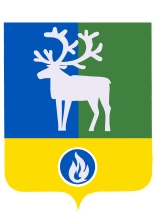 БЕЛОЯРСКИЙ РАЙОНХАНТЫ-МАНСИЙСКИЙ АВТОНОМНЫЙ ОКРУГ-ЮГРААДМИНИСТРАЦИЯ БЕЛОЯРСКОГО РАЙОНАПОСТАНОВЛЕНИЕПРОЕКТОб организации и проведении муниципального конкурса субъектов малого и среднего предпринимательства Белоярского района «Предприниматель года – 2021»В соответствии с постановлением администрации Белоярского района от                       31 октября 2018 года № 1048 «Об утверждении муниципальной программы Белоярского района «Развитие малого и среднего предпринимательства и туризма», в целях содействия развитию малого и среднего предпринимательства, популяризации предпринимательства и поощрения предпринимательской иницитивы в Белоярском районе п о с т а н о в л я ю:Провести 27 мая 2022 года подведение итогов конкурса субъектов малого и среднего предпринимательства Белоярского района «Предприниматель года – 2021» на расширенном совместном заседании конкурсной комиссии и Координационного совета по развитию малого и среднего предпринимательства на территории городского и сельских поселений в границах Белоярского района при главе Белоярского района.Утвердить Положение о порядке проведения конкурса субъектов малого и среднего предпринимательства Белоярского района «Предприниматель года – 2021» согласно приложению 1 к настоящему постановлению.Утвердить состав конкурсной комиссии по проведению конкурса субъектов малого и среднего предпринимательства Белоярского района «Предприниматель года – 2021» согласно приложению 2 к настоящему постановлению.Финансирование конкурса субъектов малого и среднего предпринимательства Белоярского района «Предприниматель года – 2021» осуществляется в пределах бюджетных ассигнований предусмотренных муниципальной программой Белоярского района «Развитие малого и среднего предпринимательства и туризма» по мероприятию «1.1.5. Популяризация предпринимательства на территории Белоярского района».Контроль за выполнением постановления возложить на заместителя главы Белоярского района Ващука В.А.Глава Белоярского района                                                                                       С.П.МаненковПРИЛОЖЕНИЕ 1к постановлению администрацииБелоярского районаот «   »_______ 2022 года № П О Л О Ж Е Н И Ео порядке проведения конкурса субъектов малого и среднего предпринимательства Белоярского района «Предприниматель года – 2021»1. Общие положения1. Настоящее Положение регламентирует порядок и условия проведения конкурса «Предприниматель года – 2021» (далее – конкурс) среди субъектов малого и среднего предпринимательства, а также определяет критерии оценки участников и выбора победителей. 2. Конкурс проводится в рамках реализации мероприятий муниципальной программы Белоярского района «Развитие малого и среднего предпринимательства и туризма» в целях содействия развитию малого и среднего предпринимательства, популяризации предпринимательства и поощрения предпринимательской инициативы в Белоярском районе.3. Организатором конкурса является администрация Белоярского района в лице отдела развития предпринимательства управления природопользования, сельского хозяйства и развития предпринимательства администрации Белоярского района (далее – отдел).4. Основными целями конкурса являются: - освещение достижений, роли и места малого и среднего предпринимательства в социально-экономическом развитии Белоярского района;- популяризация предпринимательской деятельности;- формирование благоприятного общественного мнения о юридических лицах и индивидуальных предпринимателях Белоярского района занятых в сфере малого и среднего предпринимательства;- поощрение предпринимательской инициативы в Белоярском районе.II. Задачи конкурса5. Выявление субъектов малого и среднего предпринимательства, достигнувших весомых успехов в своей деятельности и внесших наиболее значимый вклад в развитие экономики Белоярского района. 6. Систематизация опыта работы лучших субъектов малого и среднего предпринимательства для дальнейшего распространения и привлечения широких слоев населения к предпринимательской деятельности. 7. Формирование благоприятного общественного мнения о предпринимателях. 8. Изучение состояния малого и среднего предпринимательства в областях деятельности, вошедших в основные номинации конкурса.III. Организация конкурса9. Проведение конкурса и определение его победителей осуществляется конкурсной комиссией по проведению конкурса субъектов малого и среднего предпринимательства Белоярского района «Предприниматель года – 2021» (далее – конкурсная комиссия).10. По итогам проведения конкурса определяется победитель в каждой номинации. Из числа победителей в каждой номинации определяется победитель конкурса «Предприниматель года – 2021».11. Конкурс считается объявленным с момента опубликования настоящего постановления на официальном сайте органов местного самоуправления www.admbel.ru.IV. Условия участия в конкурсе12. В конкурсе могут участвовать индивидуальные предприниматели и юридические лица, относящиеся к субъектам малого и среднего предпринимательства согласно Федеральному закону от 24.07.2007 № 209-ФЗ «О развитии малого и среднего предпринимательства в Российской Федерации», зарегистрированные и осуществляющие предпринимательскую деятельность на территории Белоярского района не менее одного года на дату подачи заявления. 13. Деятельность юридического лица или индивидуального предпринимателя, участвующих в конкурсе, должна соответствовать одной (или более) из номинаций конкурса. 14. Конкурс проводится по следующим номинациям: - «Лучший предприниматель в сфере социальных услуг»;- «Молодой предприниматель» (возраст индивидуального предпринимателя или руководителя организации должен составлять не более 35 лет);- «Бизнес леди»;- «Семейный бизнес»;- «Лучший предприниматель в сфере строительства и ЖКХ»;- «Лучший предприниматель в сфере агропромышленного комплекса».Деятельность конкурсантов оценивается конкурсной комиссией по результатам работы в 2021 году. Обязательным условием для участия в конкурсе является представление субъектом малого или среднего предпринимательства достоверной и полной информации об осуществляемой деятельности. 15. Не допускаются к участию в конкурсе субъекты малого и среднего предпринимательства: – находящиеся на дату подачи заявки в состоянии реорганизации, ликвидации или банкротства в соответствии с законодательством Российской Федерации; - деятельность которых составляет менее одного года; - не представившие полный пакет документов, перечисленных в пункте 16 настоящего Положения, и представившие недостоверные сведения в конкурсной документации. 16. Субъект малого или среднего предпринимательства, принявший решение об участии в конкурсе, представляет пакет документов, скомплектованный в файл и содержащий: - заявку на имя председателя конкурсной комиссии по утвержденной форме (Приложение № 1 к настоящему Положению); - выписку из Единого государственного реестра юридических лиц, выписку из Единого государственного реестра индивидуальных предпринимателей полученную не ранее 30 дней предшествующих подаче заявки. - характеристику субъекта малого и среднего предпринимательства по форме согласно Приложению 2 к настоящему Положению; - фотография участника конкурса (индивидуального предпринимателя или руководителя предприятия) в электронном виде;- на усмотрение участника конкурса предоставить фотоматериалы о деятельности субъекта малого и среднего предпринимательства в электронном виде (не менее 3 шт.); - описание деятельности субъекта малого и среднего предпринимательства в свободной форме. 17. Информация, представленная участниками в конкурсную комиссию, не может быть использована без их согласия для иных целей, кроме конкурсной оценки субъекта малого и среднего предпринимательства. 18. Документы, предоставленные на конкурс, участникам не возвращаются.V. Порядок подготовки и проведения конкурса19. Информационное сообщение о проведении конкурса должно быть опубликовано конкурсной комиссией на официальном сайте органов местного самоуправления (www.admbel.ru) не позднее 10 дней до даты подведения итогов конкурса и содержать следующие сведения: - решение о проведении конкурса; - сроки проведения конкурса; - условия участия в конкурсе; - порядок проведения конкурса, адрес приема документов и контактные телефоны; - критерии оценки и порядок подведения итогов конкурса. 20. Субъекты малого и среднего предпринимательства, желающие принять участие в конкурсе, направляют нарочно заявки в конкурсную комиссию по адресу: г. Белоярский  ул. Центральная д. 9, в отдел либо в электронном виде c приложением пакета документов с подписью руководителя (в формате pdf) на адрес электронной почты: IvanovaYV@admbel.ru, GolubkovaEV@admbel.ru.21. Секретарь конкурсной комиссии регистрирует заявки, проводит проверку наличия полного пакета документов в соответствии с пунктом 16 настоящего Положения и правильности их оформления. 22. Консультации по всем вопросам, связанным с оформлением заявок, осуществляет отдел по адресу: г.Белоярский ул. Центральная д. 9, тел. 8 (34670) 62-136, 62-137. 23. Конкурсная комиссия проводит оценку финансово–хозяйственной деятельности участников конкурса и по результатам принимает окончательное решение о победителе конкурса.VI. Критерии оценки и порядок подведения итогов24. Критериями оценки участников конкурса являются: - динамика роста и фактические объемы показателей (финансово-экономические результаты) согласно Приложению 2 к настоящему Положению; - создание новых рабочих мест; - срок осуществления предпринимательской деятельности. 25. Победителем в каждой номинации конкурса признается участник, предпринимательская деятельность которого положительно оценена конкурсной комиссией, по пятибалльной шкале, в соответствии с критериями оценки, указанными в пункте 24 настоящего Положения. Решение принимается простым большинством голосов из числа присутствующих членов конкурсной комиссии. 26. Решение о главном победителе конкурса удостоенного звания «Предприниматель года – 2021», принимается простым большинством голосов. Решение принимается простым большинством голосов из числа присутствующих членов конкурсной комиссии из числа победителей в каждой из номинаций.Конкурсная комиссия вправе рассматривать документы, представляемые участниками конкурса, и принимать решения в пределах своей компетенции при наличии более половины своего состава на заседании. 27. Заседание конкурсной комиссии оформляется протоколом. В протоколе заседания конкурсной комиссии указываются: - состав конкурсной комиссии (председатель, заместитель председателя, секретарь, члены конкурсной комиссии, присутствующие на заседании); - сведения об участниках конкурса; - результаты обсуждения документов, представленных участниками конкурса, результаты оценки финансово–хозяйственной деятельности участников конкурса; - решение о победителях конкурса.28. Решение конкурсной комиссии о подведении итогов конкурса публикуются на официальном сайте органов местного самоуправления (www.admbel.ru).VII. Заключительные положения29. Победителю конкурса присваивается звание «Предприниматель года – 2021» с вручением диплома. Победители в каждой номинации конкурса награждаются дипломами.Награждение состоится 27 мая 2022 года при подведении итогов на расширенном совместном заседании конкурсной комиссии, представителей Координационного совета по развитию малого и среднего предпринимательства на территории городского и сельских поселений в границах Белоярского района при главе Белоярского района, участников конкурса. 	_____________Приложение 1к Положению о порядке проведения конкурса субъектов малого и среднего предпринимательства Белоярского района «Предприниматель года – 2021» Председателю конкурсной комиссииС.П.МаненковуЗАЯВКАна участие в конкурсе субъектов малого и среднего предпринимательства Белоярского района «Предприниматель года – 2021»В соответствии с порядком проведения конкурса субъектов малого и среднего предпринимательства Белоярского района «Предприниматель года – 2021», утвержденным постановлением администрации Белоярского района от « » __________ 2022 года № , прошу зарегистрировать в качестве участника:_________________________________________________________________________ полное наименование организации (индивидуального предпринимателя): _________________________________________________________________________ Адрес: ____________________________________________________________ Телефон: __________________________________________________________ В номинации ______________________________________________________ __________________________________________________________________ Данные о субъекте малого (среднего) предпринимательства (участнике конкурса) прилагаются на ______ листах. В соответствии с частью 4 ст. 9 Федерального закона от 27.07.2006 № 152-ФЗ «О персональных данных», даю согласие администрации Белоярского района, на совершение действий, предусмотренных п. 3 ст. 3 Федерального закона от 27.07.2006 № 152-ФЗ «О персональных данных».Настоящее согласие действует со дня подписания заявки на участие в конкурсе субъектов малого и среднего предпринимательства Белоярского района «Предприниматель года – 2021» и до дня отзыва в письменной форме.Руководитель организации (индивидуальный предприниматель) Ф.И.О. ____________________________ ____________________________ (подпись) М.П. «_____» ___________________ 2022 г.Приложение 2к Положению о порядке проведения конкурса субъектов малого и среднего предпринимательства Белоярского района «Предприниматель года – 2021»ХАРАКТЕРИСТИКАсубъекта малого и среднего предпринимательстваРуководитель ______________________ ________________ ____________________________ (должность) (подпись) (расшифровка подписи) М.П.ПРИЛОЖЕНИЕ 2к постановлению администрацииБелоярского районаот «   » _________2022 года № СОСТАВконкурсной комиссии по проведению конкурса субъектов малого и среднего предпринимательства Белоярского района «Предприниматель года – 2021»_____________от «   » ________________ 2022 года  № 1Полное наименование субъекта малого и среднего предпринимательства2Дата регистрации3ИНН4Почтовый адрес5Телефон, факс, e-mail6Основной вид деятельности7Ф.И.О. руководителя8Наименование выпускаемой или реализуемой продукции, оказываемых услуг № п/п Наименование показателя Единица измерения Отчетный год (2020г.) 12351. Товарооборот или объем оказанных услуг тыс. рублей 2. Прибыль (+), убыток (-) тыс. рублей 3. Вид налогообложения: ОСНО (по форме КНД 1151020) УСН (по форме КНД 1152017) ЕСХН (по форме КНД 1151059) ПСН (по форме КНД 1150010) 4. Сумма налоговых отчислений в бюджеты всех уровней тыс. рублей 5. Численность работников чел. 6. Среднемесячная заработная плата рублей 1Маненков С.П.- глава Белоярского района, председатель комиссии2Ващук В.А.- заместитель главы Белоярского района, заместитель председателя комиссии3Иванова Юлия Владимировна- начальник отдела развития предпринимательства администрации Белоярского района, секретарь комиссииЧлены комиссии:Члены комиссии:Члены комиссии:1Гончаров И.А.- начальник управления природопользования, сельского хозяйства и развитию предпринимательства администрации Белоярского района 2Бурматова Л.М.- начальник управления экономики, реформ и программ администрации Белоярского районаПолякова Л.И.- начальник управления по охране труда и социальной политике администрации Белоярского района3Кононова Е.Б.- руководитель Белоярского офиса обслуживания Фонда «Югорская региональная микрокредитная компания»(по согласованию)4Харкавлюк С.В.- представитель Союза торгово-промышленной палаты Ханты-Мансийского автономного округа – Югры на территории муниципального образования Белоярский район (по согласованию)5Калюжко А.Г.- генеральный директор ООО «Белоярскавтотранс»(по согласованию)